Приложение 1 к Протоколу заседания Комиссии по разработке Территориальной программы ОМС Чувашской Республики от 27.11.2020 г. №15Приложение 2к Тарифному соглашению по обязательному медицинскому страхованию в Чувашской Республике(с изменениями от 31.01.2020, 28.02.2020, 27.03.2020,   30.03.2020, 17.04.2020, 28.05.2020, 31.08.2020, 28.09.2020, 27.11.2020, 27.11.2020)Условия оплаты медицинской помощи.1. Условия оплаты медицинской помощи, оказанной в амбулаторных условиях.Посещение в амбулаторных условиях - контакт пациента с врачом, средним медицинским персоналом (фельдшер, акушерка, медицинская сестра), ведущим самостоятельный прием, зубным врачом, в том числе в фельдшерско-акушерских пунктах, медицинских кабинетах и здравпунктах образовательных учреждений, с последующей записью в медицинской карте амбулаторного больного (учетная форма 025/у), истории развития ребенка (учетная форма 112/у), медицинской карте ребенка для образовательных учреждений (учетная форма 026/у-2000) (постановка диагноза, назначение лечения, динамическое наблюдение и другие записи на основании наблюдения за пациентом) и оформлением талона амбулаторного пациента (учетная форма 025-1/у) (в том числе в электронном виде).Посещение в амбулаторных условиях включает в себя лабораторные и диагностические исследования, а так же медицинские услуги во вспомогательных кабинетах физиотерапии и лечебной физкультуры и школах здоровья в соответствии с порядками оказания медицинской помощи, стандартами медицинской помощи. Перечень средних медицинских работников, осуществляющих прием пациентов с последующей оплатой в рамках Территориальной программы ОМС, утверждается приказом МЗ ЧР.Обращение по поводу заболевания - это законченный случай лечения заболевания в амбулаторных условиях с кратностью не менее двух посещений по поводу одного заболевания.По случаям оказания стоматологической медицинской помощи допускается кратность менее двух врачебных посещений.Посещения при оказании неотложной медицинской помощи:- посещения отделения (кабинета) неотложной медицинской помощи;- посещения при оказании неотложной медицинской помощи на дому при вызове медицинского работника;- случаи оказания медицинской помощи в приемном/приемно-диагностическом отделении с проведением лечебно-диагностических мероприятий и наблюдением за состоянием здоровья пациентов до 6 часов без последующей госпитализации;- посещения при оказании неотложной медицинской помощи на фельдшерско-акушерских пунктах.Учет посещений при оказании неотложной медицинской помощи осуществляется на основе учетных форм, регламентируемых действующими нормативно-правовыми актами в сфере здравоохранения.Посещение при оказании медицинской помощи в приемном или приемно-диагностическом отделении с проведением лечебно-диагностических мероприятий и наблюдением за состоянием здоровья пациентов до 6 часов без последующей госпитализации - контакт пациента с врачом (врачами) с последующей записью в «Журнале учета приема больных и отказов в госпитализации» (учетная форма 001/у), а также в «Журнале регистрации амбулаторных больных» (учетная форма 074/у) в случае самостоятельного (без направления врача) обращения больного.Посещение при оказании медицинской помощи во вспомогательных кабинетах лечебной физкультуры БУ «Республиканский центр профилактики, лечебной физкультуры и спортивной медицины» Минздрава Чувашии -  контакт пациента с врачом с последующей записью во врачебно-контрольной карте физкультурника и спортсмена (учетная форма 061/у) или во врачебно-контрольной карте диспансерного наблюдения спортсмена (учетная форма 062/у). Посещения врачей вспомогательных кабинетов лечебной физкультуры БУ «Республиканский центр профилактики, лечебной физкультуры и спортивной медицины» Минздрава Чувашии учитываются только при условии «ведения» больного: назначения лечения с записью в медицинской карте амбулаторного больного, в процессе контроля за лечением и после окончания назначенного курса лечения.Законченный случай/комплексная услуга в центре здоровья - контакт пациента с врачами с целью проведения комплексного обследования с последующей записью в карте центра здоровья (учетная форма 025-ЦЗ/у), карте здорового образа жизни (учетная форма 002-ЦЗ/у) и оформлением талона амбулаторного пациента (учетная форма 025-1/у).Посещение в рамках динамического наблюдения в центре здоровья - повторное обращение пациента к врачу, рекомендованное пациенту на основании результатов проведенной комплексной услуги, с последующей записью в карте центра здоровья (учетная форма 025-ЦЗ/у), карте здорового образа жизни (учетная форма 002-ЦЗ/у) и оформлением талона амбулаторного пациента (учетная форма 025-1/у).Медицинские организации ведут раздельный учет посещений с профилактической целью (посещение центра здоровья, в связи с диспансеризацией определенных групп населения, профилактическим осмотром), в связи с диспансерным наблюдением, посещений с иными целями, в связи с оказанием неотложной медицинской помощи, а также обращений по поводу заболеваний.Учет посещений и обращений осуществляется на основе учетной формы № 025-1/у «Талон пациента, получающего медицинскую помощь в амбулаторных условиях», утверждаемой Минздравом России.Оплата по подушевому нормативу финансирования на прикрепившихся лиц, застрахованных на территории Чувашской Республики, производится по всем случаям оказания амбулаторной медицинской помощи медицинских организациях, имеющих прикрепившихся к ним лиц, кроме:- случаев оказания амбулаторной медицинской помощи застрахованным лицам, не прикрепившимся к данной МО;- случаев амбулаторной медицинской помощи, оказанной фельдшерскими/фельдшерско-акушерскими пунктами (флаг «ФАП»);- случаев проведения всех видов диспансеризации и профилактических осмотров отдельных категорий граждан, порядки проведения которых установлены нормативно-правовыми актами (флаги «ДИСП1», «ДИСП2», «ДТСР1», «ДТСР2», «ДИСП31», «ДИСП32», «ДИСП41», «ДИСП42», «ДТУ1», «ДТУ2», ПМД1», «ПМД2;– случаев диализа в амбулаторных условиях (флаг «ГЗ»);– случаев амбулаторной медицинской помощи, оказываемой в неотложной форме (флаги «НП», «НП2»);– случаев стоматологической медицинской помощи (поле PROFIL, классификатор профилей оказанной медицинской помощи V002, утвержденный приказом ФФОМС от 07.04.2011 №79, содержит следующие значения: 116 «челюстно-лицевой хирургии» при наличии флага «ЧЛХ», 171 «стоматологии общей практики», 63 «ортодонтия», 85 «стоматология», 86 «стоматологии детской», 87 «стоматологии профилактической», 89 «стоматологии терапевтической», 90 «стоматологии хирургической», 140 «гигиене в стоматологии», 999  «стоматология доврачебная»);– диагностических услуг, лабораторных исследований (флаги «ДУ», «ЦЛ»);- случаев амбулаторной медицинской помощи, оказанной центрами амбулаторной онкологической помощи (с изм. от 27.03.2020, 31.08.2020, 28.09.2020).Перечень медицинских организаций, оплата амбулаторной помощи которым осуществляется на основе подушевого финансового обеспечения, формируется в соответствии с приказом МЗ ЧР от 11.12.2012 № 1852 «Об информационном обеспечении при прикреплении населения к медицинским организациям в Чувашской Республике» (приложение 3 к ТС).В целях финансового обеспечения оказания амбулаторной медицинской помощи в соответствии с постановлением Кабинета Министров Чувашской Республики от 14.12.2015 № 451 «Об утверждении Примерного положения о порядке оплаты труда работников государственных учреждений Чувашской Республики, занятых в сферах здравоохранения и предоставления социальных услуг» осуществляются ежемесячные денежные выплаты отдельным категориям медицинских работников за качество выполняемых работ:врачам-терапевтам участковым, врачам-педиатрам участковым, врачам общей практики (семейным врачам);медицинским сестрам участковым врачей-терапевтов участковых, врачей-педиатров участковых и медицинским сестрам врачей общей практики (семейных врачей).Тариф на основе подушевого норматива финансирования амбулаторной медицинской помощи включает в себя лабораторные и диагностические исследования (за исключением расходов, связанных с проведением отдельных диагностических исследований (приложение 8 к Тарифному соглашению), оплата которых согласно  Тарифному соглашению  осуществляется по тарифам за единицу объема медицинской помощи – за медицинскую услугу), медицинские услуги во вспомогательных кабинетах физиотерапии и лечебной физкультуры и школах здоровья в соответствии с соответствии с порядками оказания медицинской помощи, стандартами оказания медицинской помощи, а также клиническими рекомендациями.Объем средств для ежемесячного объема финансирования конкретной медицинской организации по подушевому нормативу финансирования на прикрепившихся застрахованных лиц (ОФ) рассчитывается по формуле:ОФ = Т х Ч, где:Т – тариф на основе подушевого норматива финансирования амбулаторной медицинской помощи на один месяц на одно застрахованное лицо (приложение 17 к ТС);Ч – численность прикрепившихся застрахованных лиц на основе акта сверки численности по договору на оказание и оплату медицинской помощи на 1 число отчетного месяца. Объём средств финансирования амбулаторной медицинской помощи по подушевому нормативу на месяц медицинских организаций, оказывающих амбулаторную медицинскую помощь, доводится страховыми медицинскими организациями до медицинских организаций по форме согласно приложению 16 к регламенту взаимодействия участников ОМС, утвержденному приказом Территориального фонда ОМС Чувашской Республики, ежемесячно в срок по 3 число месяца, следующего за отчетным. Реестр счетов медицинских организаций по подушевому нормативу финансирования, оказывающих амбулаторную медицинскую помощь (приложение 17 к регламенту взаимодействия участников ОМС), наряду с персональными данными персонифицированного учета оказанной им медицинской помощи, включает в себя количество прикрепленных застрахованных лиц, тариф на основе подушевого норматива финансирования амбулаторной медицинской помощи на один месяц на одно застрахованное лицо и общую сумму финансирования на численность прикрепленных лиц. В счетах медицинских организаций по подушевому нормативу финансирования, оказывающих амбулаторную медицинскую помощь, указывается общая сумма финансирования на численность прикрепленных лиц по тарифу на основе подушевого норматива финансирования амбулаторной медицинской помощи на один месяц. Страховая медицинская организация ежемесячно в срок до 20 числа, следующего за отчетным месяцем, производит окончательный расчет оплаты внешних медицинских услуг МО-исполнителей за счет подушевого норматива финансирования соответствующих МО-фондодержателей (включая объмы амбулаторной медицинской помощи, оказанные  фельдшерскими, фельдшерско-акушерскими пунктами), оказанной , при этом оформляется справка - расчет суммы к перечислению средств подушевого финансирования  по форме согласно приложению 18 к регламенту взаимодействия участников ОМС, утвержденному приказом Территориального фонда ОМС Чувашской Республики,. 1.3.	Финансовое обеспечение фельдшерских, фельдшерско-акушерских пунктов осуществляется исходя из их количества в составе медицинской организации и установленного Тарифным соглашением среднего размера их финансового обеспечения.Перечень медицинских организаций, по которым осуществляется финансовое обеспечение фельдшерских, фельдшерско-акушерских пунктов (приложение 3 ТС), сформирован на основании данных, представленных Министерством здравоохранения Чувашской Республики.Перечень фельдшерских, фельдшерско-акушерских пунктов в разрезе медицинских организаций с указанием диапазона численности обслуживаемого населения, а также информации о соответствии/несоответствии фельдшерских, фельдшерско-акушерских пунктов требованиям, установленным положением об организации оказания первичной медико-санитарной помощи взрослому населению (приказ Минздравсоцразвития России от 15.05.2012 №543н), сформирован на основании заявок, представленных медицинскими организациями, и размещен в приложении 4 к ТС.1.3.1. Размеры финансового обеспечения фельдшерских, фельдшерско-акушерских пунктов, при условии их соответствия требованиям, установленным положением об организации оказания первичной медико-санитарной помощи взрослому населению (приказ Минздравсоцразвития России от 15.05.2012 №543н), составляет в среднем:- фельдшерский, фельдшерско-акушерский пункт, обслуживающий менее 100 жителей, – 765,8 тыс. рублей в год (63,8 тыс. рублей на месяц);- фельдшерский, фельдшерско-акушерский пункт, обслуживающий от 100 до 900 жителей, – 957,2 тыс. рублей в год (79,8 тыс. рублей на месяц);- фельдшерский, фельдшерско-акушерский пункт, обслуживающий от 900 до 1500 жителей, – 1 516,4 тыс. рублей в год (126,4 тыс. рублей на месяц);- фельдшерский, фельдшерско-акушерский пункт, обслуживающий от 1500 до 2000 жителей, – 1 702,8 тыс. рублей в год (141,9 тыс. рублей на месяц);- фельдшерский, фельдшерско-акушерский пункт, обслуживающий более 2000 жителей, – 2043,4 тыс. рублей в год (170,3 тыс. рублей на месяц).1.3.2. Финансовое обеспечение фельдшерских, фельдшерско-акушерских пунктов, не соответствующих требованиям, установленным положением об организации оказания первичной медико-санитарной помощи взрослому населению (приказ Минздравсоцразвития России от 15.05.2012 №543н), осуществляется исходя из установленных размеров финансового обеспечения с применением понижающего поправочного коэффициента 0,8.Расходы на оплату транспортных услуг не входят в размеры финансового обеспечения фельдшерских, фельдшерско-акушерских пунктов.1.3.3. В целях финансового обеспечения оказания амбулаторной медицинской помощи в соответствии с постановлением Кабинета Министров Чувашской Республики от 14.12.2015      № 451 «Об утверждении Примерного положения о порядке оплаты труда работников государственных учреждений Чувашской Республики, занятых в сферах здравоохранения и предоставления социальных услуг» осуществляются ежемесячные денежные выплаты медицинским работникам фельдшерско-акушерских пунктов: фельдшерам, акушерам (акушеркам), медицинским сестрам за качество выполняемых работ.1.3.4. Объем средств на месяц для финансирования фельдшерских, фельдшерско-акушерских пунктов конкретной медицинской организации (ОСФАПМО) рассчитывается по формуле:ОСФАПМО = ∑ОСФАПi, где:ОСФАПi - объем средств на месяц для финансирования i-того фельдшерского, фельдшерско-акушерского пункта конкретной медицинской организации, рублей.Объем средств на месяц для финансирования i-того фельдшерского, фельдшерско-акушерского пункта конкретной медицинской организации (ОСФАПi) рассчитывается по следующей формуле:ОСФАПi = ОФФАПnПК х ДНФАПi,  где:ОСФАПi - объем средств на месяц для финансирования i-того фельдшерского, фельдшерско-акушерского пункта конкретной медицинской организации, рублей;ОФФАПnПК – объем средств для финансирования конкретного фельдшерского, фельдшерско-акушерского пункта n-го типа на месяц с учетом поправочного коэффициента, учитывающего соответствие фельдшерского, фельдшерско- акушерского пункта требованиям, установленным положением об организации оказания первичной медико-санитарной помощи взрослому населению (приказ Минздравсоцразвития России от 15.05.2012 №543н), установленный Тарифныс соглашением (приложение 4 к Тарифному соглашению), рублей;ДНФАПi – доля лиц, застрахованных в конкретной страховой медицинской организации и обслуживаемых i-тым ФАПом, от общего числа лиц, застрахованных на территоии Чувашской Республики, обслуживаемых i-тым ФАПом.Объем средств для финансирования конкретного фельдшерского, фельдшерско-акушерского пункта n-го типа на месяц с учетом поправочного коэффициента, учитывающего соответствие фельдшерского, фельдшерско- акушерского пункта требованиям, установленным положением об организации оказания первичной медико-санитарной помощи взрослому населению (приказ Минздравсоцразвития России от 15.05.2012 №543н) (ОФФАПnПК) рассчитывается по следующей формуле:ОФФАПnПК = ОФФАПn х ПКФАПi, где:ОФФАПnПК – объем средств для финансирования конкретного фельдшерского, фельдшерско-акушерского пункта n-го типа на месяц с учетом поправочного коэффициента, учитывающего соответствие фельдшерского, фельдшерско- акушерского пункта требованиям, установленным положением об организации оказания первичной медико-санитарной помощи взрослому населению (приказ Минздравсоцразвития России от 15.05.2012 №543н), установленный Тарифным соглашением (приложение 4 к Тарифному соглашению), рублей;ОФФАПn – объем средств для финансирования фельдшерского, фельдшерско-акушерского пункта n-го типа на месяц, установленный Тарифным соглашением, рублей;ПКФАПi – поправочный коэффициент размера финансового обеспечения i-того фельдшерского, фельдшерско-акушерского пункта, учитывающий соответствие фельдшерского, фельдшерско-акушерского пункта требованиям, установленным положением об организации оказания первичной медико-санитарной помощи взрослому населению (приказ Минздравсоцразвития России от 15.05.2012 №543н), для фельдшерских, фельдшерско-акушерских пунктов, соответствующих требованиям, значение коэффициента равно 1; для фельдшерских, фельдшерско-акушерских пунктов, несоответствующих требованиям, значение коэффициента равно 0,8.Доля лиц, застрахованных в конкретной страховой медицинской организации и обслуживаемых i-тым ФАПом рассчитывается следующим образом: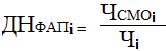                                 			  ,где:ДНФАПi – доля лиц, застрахованных в конкретной страховой медицинской организации и обслуживаемых i-тым ФАПом, от общего числа лиц, застрахованных на территоии Чувашской Республики, обслуживаемых i-тым ФАПом;ЧСМОi- численность лиц, застрахованных в конкретной страховой медицинской организации, прикрепленных к конкретной медицинской организации, обслуживаемых i-тым ФАПом, человек; Чi- численность лиц, застрахованных на территоии Чувашской Республики, прикрепленных к конкретной медицинской организации,обслуживаемых i-тым ФАПом, человек. 1.3.5. Объём финансирования фельдшерских, фельдшерско-акушерских пунктов на месяц доводится страховыми медицинскими организациями до медицинских организаций по форме согласно приложению 19 к Регламенту взаимодействия участников ОМС, утвержденному приказом Территориального фонда ОМС Чувашской Республики, ежемесячно в срок по 3 число месяца, следующего за отчетным, и включает детализацию расчета суммы финансового обеспечения фельдшерских, фельдшерско-акушерских пунктов, оформленную согласно таблице 2 приложения 19 к Регламенту взаимодействия участников ОМС.Реестр счетов медицинской организации, формируемый в рамках финансирования фельдшерских, фельдшерско-акушерских пунктов, включает в себя персональные данные персонифицированного учета медицинской помощи,  оказанной фельдшерскими, фельдшерско-акушерскими пунктами (приложение 20 к Регламенту взаимодействия участников ОМС), при этом случаи амбулаторной медицинской помощи, оказанные лицам из числа населения, прикрепленного к данной медицинской организации, оплачиваются с применением флага «ФАП» (случаи амбулаторной медицинской помощи, оказанные фельдшерскими и фельдшерско-акушерскими пунктами медицинской организации лицам из числа населения, прикрепленного к данной медицинской организации). В счёте медицинской организации, формируемом в рамках финансирования фельдшерских, фельдшерско-акушерских пунктов, указывается общая сумма финансирования по всем фельдшерским, фельдшерско-акушерским пунктам данной медицинской организации на один месяц. Страховая медицинская организация ежемесячно в срок до 20 числа, следующего за отчетным месяцем, производит окончательный расчет оплаты финансового обеспечения фельдшерских, фельдшерско-акушерских пунктов.1.4.	Оплата обращений по поводу заболевания в амбулаторных условиях осуществляется в соответствии с Тарифами (приложение 13 к ТС).	Оплата обращения по поводу заболевания осуществляется за законченный случай лечения с кратностью не менее двух посещений по поводу одного заболевания.Рекомендуемая кратность посещений по поводу заболевания в одном обращении приведена в таблице 2 к Порядку формирования тарифов на оплату медицинской помощи по ОМС в Чувашской Республике.Оплата законченных случаев лечения с кратностью менее двух посещений или менее 90% рекомендуемой производится за фактически проведенные посещения (приложение 5 к ТС).Случаи оказания медицинской помощи в амбулаторных условиях, сопровождающиеся выпиской льготных рецептов, оплачиваются в соответствии с установленными Тарифами с применением флага «РЦ». 1.5. Медицинская помощь, оказанная в амбулаторных условиях, с профилактической и иными целями, а также лицам, застрахованным на территории других субъектов Российской Федерации, подлежит оплате в соответствии с Тарифами (приложение 5 к ТС).1.6. Оплата диагностических услуг, оказанных в соответствии с заданием по обеспечению государственных гарантий бесплатного оказания гражданам в Чувашской Республике медицинской помощи (далее – задание), производится в соответствии с Тарифами (приложение 8 к ТС) с применением флага «ДУ» (диагностические услуги).1.6.1. Услуги по проведению магнитно-резонансной томографии с оказанием анестезиологического пособия при внутривенном способе проведения оплачиваются с применением следующих коэффициентов к Тарифам (приложение 8 к ТС): - с применением флагов «ДУ», «МРТВ4» (магнитно-резонансной томографии с оказанием внутривенного анестезиологического пособия (продолжительность действия анестезии 45 мин.) – 1,5 (с контрастированием); 7,21 (без контрастирования);- с применением флагов «ДУ», «МРТВ5» (магнитно-резонансной томографии с оказанием внутривенного анестезиологического пособия (продолжительность действия анестезии 50 мин.) – 1,54 (с контрастированием); 7,62 (без контрастирования);- с применением флагов «ДУ», «МРТВ6» (магнитно-резонансной томографии с оказанием внутривенного анестезиологического пособия (продолжительность действия анестезии 60 мин.) – 1,61 (с контрастированием); 8,44 (без контрастирования);- с применением флагов «ДУ», «МРТВ7» (магнитно-резонансной томографии с оказанием внутривенного анестезиологического пособия (продолжительность действия анестезии 75 мин.) – 1,71 (с контрастированием); 9,68 (без контрастирования).1.6.2. Услуги по проведению магнитно-резонансной томографии с оказанием анестезиологического пособия при ингаляционном способе проведения оплачиваются с применением следующих коэффициентов к Тарифам (приложение 8 к ТС): - с применением флагов «ДУ», «МРТИ4» (магнитно-резонансной томографии с оказанием ингаляционного анестезиологического пособия (продолжительность действия анестезии 45 мин.) – 2,22 (с контрастированием); 16,04 (без контрастирования);- с применением флагов «ДУ», «МРТИ5» (магнитно-резонансной томографии с оказанием ингаляционного анестезиологического пособия (продолжительность действия анестезии 50 мин.) – 2,26 (с контрастированием);  16,45 (без контрастирования);- с применением флагов «ДУ», «МРТИ6» (магнитно-резонансной томографии с оказанием ингаляционного анестезиологического пособия (продолжительность действия анестезии 60 мин.) – 2,32 (с контрастированием); 17,28 (без контрастирования);- с применением флагов «ДУ», «МРТИ7» (магнитно-резонансной томографии с оказанием ингаляционного анестезиологического пособия (продолжительность действия анестезии 75 мин.) – 2,42 (с контрастированием), 18,62 (без контрастирования).1.6.3. Оплата комплексных диагностических услуг, оказываемых в рамках реализации  приоритетного проекта «Охрана репродуктивного здоровья у мужчин и активное социальное долголетие в Чувашской Республике», производится в соответствии с Тарифами (приложение 8 к ТС) с применением флага «ДУ». Комплексная диагностическая услуга «Обследование при эректильной дисфункции и бесплодии» включает в себя: консультацию врача эндокринолога и врача кардиолога, проведение ультразвукового исследования предстательной железы трансректальное, микроскопическое исследование спермы (А09.21.001) и забор образцов крови для исследования уровня:  лютеинизирующего гормона в сыворотке крови (А09.05.131), общего тестостерона в крови (А09.05.078), фолликулостимулирующего гормона в сыворотке крови (А09.05.132), фракций пролактина в крови (А09.05.210), холестерина в крови (А09.05.026), липопротеинов низкой плотности (А09.05.028), альфа-липопротеинов (высокой плотности) в крови (А09.05.004), триглицеридов в крови (А09.05.025), общий (клинический) анализ крови (В06.016.003), а также общий анализ мочи (В03.016.006);Комплексная диагностическая услуга «Обследование при аденоме и раке простаты»   включает в себя: проведение ультразвукового исследования предстательной железы трансректальное, ультразвуковое исследование мочевого пузыря, ультразвуковое исследование почек и забор образцов крови для исследования уровня простат специфического антигена в крови (А09.05.130), общий анализ мочи (В03.016.006).Оплата производится при наличии у пациента направления установленного образца (приложение 12 к регламенту взаимодействия участников ОМС).1.6.4. Оплата обязательных диагностических услуг, оказанных гражданам при постановке их на воинский учет, призыве или поступлении на военную службу или приравненную к ней службу по контракту, поступлении в военные профессиональные образовательные организации или военные образовательные организации высшего образования, заключении с Министерством обороны Российской Федерации договора об обучении на военной кафедре при федеральной государственной образовательной организации высшего образования по программе военной подготовки офицеров запаса, программе военной подготовки сержантов, старшин запаса либо программе военной подготовки солдат, матросов запаса, призыве на военные сборы, а также при направлении на альтернативную гражданскую службу, за исключением медицинского освидетельствования в целях определения годности граждан к военной или приравненной к ней службе, производится в соответствие с Тарифами (приложение 8 к ТС) с применением флагов «ДУ» (диагностические услуги), «ВНК» (направление военкомата). Оплата обязательных диагностических услуг, оказанных гражданам при постановке их на воинский учет, призыве или поступлении на военную службу или приравненную к ней службу по контракту, поступлении в военные профессиональные образовательные организации или военные образовательные организации высшего образования, заключении с Министерством обороны Российской Федерации договора об обучении на военной кафедре при федеральной государственной образовательной организации высшего образования по программе военной подготовки офицеров запаса, программе военной подготовки сержантов, старшин запаса либо программе военной подготовки солдат, матросов запаса, и призыве на военные сборы, а также при направлении на альтернативную гражданскую службу, за исключением медицинского освидетельствования в целях определения годности граждан к военной или приравненной к ней службе, не входит в годовые согласованные объемы диагностических услуг для амбулаторной помощи.Пункты 5.1, 5.2 и 5.6 настоящего приложения к Тарифному соглашению к вышеуказанным случаям оказания медицинской помощи не применяются.1.7. Учету при проведении гемодиализа подлежит лечение в течение одного месяца как одно обращение (в среднем 13 услуг экстракорпорального диализа, 12-14 в зависимости от календарного месяца, или ежедневные обмены с эффективным объёмом диализата при перитонеальном диализе в течение месяца). Оплата услуг гемодиализа, оказанных нефрологическим больным в специализированных отделениях медицинских организаций при условии оформления талона амбулаторного пациента, производится в соответствии с Тарифом (приложение 26 к ТС) с применением флага «ГЗ» (гемодиализ), диагноз по МКБ Х - N18.0. Стоимость одного обращения рассчитывается с учетом количества фактически выполненных услуг.1.8.  Оплата лабораторных исследований, проводимых в централизованных лабораториях БУ «Республиканская клиническая больница» Минздрава Чувашии, БУ «Городская клиническая больница № 1» Минздрава Чувашии, АУ «Республиканский клинический онкологический диспансер» Минздрава Чувашии, БУ «Президентский перинатальный центр» Минздрава Чувашии для медицинских организаций, работающих в системе ОМС, производится в соответствии с Тарифами (приложение 10 к ТС) с применением флага «ЦЛ» (централизованная лаборатория) и указанием ОГРН обслуживаемой медицинской организации. Формы направлений на анализ в централизованную лабораторию должны содержать следующие реквизиты: - серия и номер документа, подтверждающего факт страхования по ОМС;- наименование СМО (при отсутствии сведений может не заполняться);- признак новорождённого: указывается в случае оказания медицинской помощи ребёнку до государственной регистрации рождения. 0 – признак отсутствует.Если значение признака отлично от нуля, он заполняется по следующему шаблону:ПДДММГГ, гдеП – пол ребёнка в соответствии с классификатором V005, утвержденным приказом ФФОМС от 07.04.2011 № 79;ДД – день рождения;ММ – месяц рождения;ГГ – последние две цифры года рождения;- фамилия, имя, отчество пациента или представителя пациента-ребёнка до государственной регистрации рождения;- дата рождения пациента или представителя пациента;- СНИЛС (при наличии).Страховая медицинская организация ежемесячно в срок до 20 числа, следующего за отчетным месяцем, производит окончательный расчет оплаты медицинской помощи медицинских организаций – получателей лабораторных услуг, уменьшая сумму оплаты счетов на сумму средств, перечисленных в централизованные лаборатории, при этом оформляется   справка - расчет суммы к перечислению средств по форме согласно приложению 21 к Регламенту взаимодействия участников ОМС, утвержденному приказом Территориального фонда ОМС Чувашской Республики.Пункты 5.2 и 5.6. настоящего приложения к Тарифному соглашению к вышеуказанным случаям оказания медицинской помощи не применяются.1.9. Оплата стоматологической помощи производится в соответствии с Тарифами (приложение 5 к ТС). Перечень заболеваний, при которых производится оплата, приведен в приложении 1 к Условиям оплаты.Учет объема стоматологической помощи производится в соответствии с количеством условных единиц трудоемкости (УЕТ) в одной медицинской услуге, применяемым для обоснования объема и стоимости посещений при оказании первичной медико-санитарной специализированной стоматологической помощи, в том числе профилактической, в амбулаторных условиях (приложения 1.1, 1.2 к Условиям оплаты).Оплата стоматологической помощи по специальности «Стоматология хирургическая» производится в соответствии с Тарифами (приложения 5, 13 к ТС) за посещение (обращение) по специальности «Стоматология хирургическая» (флаг «ЧЛХ») при следующих нозологиях:             K04.8  Корневая киста            K09     Кисты области рта, не классифицированные в других рубриках            K13.0  Болезни губ            K14.8  Другие болезни языка            K11.6  Мукоцеле слюнной железы            D10.0  Доброкачественные новообразования губы            D10.1  Доброкачественные новообразования языка            D10.2  Доброкачественные новообразования дна полости рта            D10.3  Доброкачественные новообразования других и неуточненных частей рта            K13.7  Другие и неуточненные поражения слизистой оболочки полости рта            S01.4  Открытая рана щеки и височно-нижнечелюстной области            S01.5  Открытая рана губы и полости рта. При оформлении посещения по поводу удаления зубов в талоне амбулаторного пациента указывается диагноз по основному заболеванию. При втором и последующих посещениях после проведения любых хирургических вмешательств в полости рта указывается диагноз Z54.0 (период выздоровления после хирургического вмешательства).Оплата ортодонтической помощи производится в соответствии с Тарифами (приложение 5 к ТС) при следующих заболеваниях органов пищеварения (шифр по МКБ X):К00.0 – Адентия (полная, частичная с отсутствием 4 зубов и более) у детей до 14 лет включительно;К07.2 – Аномалии соотношения зубных дуг у детей до 14 лет включительно в части:	К07.2 – дистальный прикус с сагиттальной щелью более 5мм;	К07.2 – медиальный прикус с сагиттальной щелью более 5мм;	К07.2 – открытый прикус с вертикальной щелью более 5мм, отсутствие контакта между зубами верхней и нижней челюсти от премоляра до премоляра;	К07.2 – глубокий травмирующий прикус;	К07.2 – перекрестный прикус со смещением центральной линии с нависанием более 4 зубов.Оплата посещений гигиениста стоматологического (зубного врача) производится в соответствии с Тарифами (приложение 5 к ТС) по специальностям «Стоматология профилактическая (доврачебная)», «Гигиена в стоматологии», коды вида работ заполняются в соответствии с приложением 1.2 к Условиям оплаты. Пункты 5.1., 5.2. и 5.6. настоящего приложения к Тарифному соглашению к вышеуказанным случаям оказания медицинской помощи не применяются.1.10. Посещения акушера-гинеколога для подтверждения беременности и получения направления на аборт оплачиваются в соответствии с Тарифами (приложение 5 к ТС) с указанием в талоне амбулаторного пациента: цель посещения – «По заболеваниям», диагноз по МКБ Х Z32.1 – «Беременность подтвержденная».Пункт 5.2. и 5.6. настоящего приложения к Тарифному соглашению к вышеуказанным случаям оказания медицинской помощи не применяются.1.11. При оплате диспансерного наблюдения в рамках оказания первичной медико-санитарной помощи пациентов с хроническими неинфекционными заболеваниями и пациентов с высоким риском их развития единицей объема оказанной медицинской помощи является обращение, включающее в себя диспансерное наблюдение пациента в течение месяца.Стоимость обращения в рамках проведения диспансерного наблюдения по заболеванию рассчитывается с учетом количества фактически выполненных рекомендованных при данной патологии посещений врачей в соответствии с Тарифами (приложение 5 к ТС) с применением флага «ДЗ» (диспансерное наблюдение по заболеванию). Талон амбулаторного пациента оформляется на 1 обращение с соответствующим диагнозом, цель посещения – «Диспансерное наблюдение».1.12. Посещения по поводу получения заключения о состоянии здоровья ребенка для посещения бассейна, спортивных секций и допуска к соревнованиям представляются к оплате в размере 25% от Тарифа на амбулаторную помощь, при этом в талоне амбулаторного пациента указывается цель посещения – «Другие обстоятельства», диагноз по МКБ X: Z02.5. 1.13. Оплата случаев оказания медицинской помощи в амбулаторных условиях методами лазерной хирургии производится в соответствие с Тарифами (приложение 12 к ТС) с применением флагов «ЛХ» (лазерная хирургия). Учету при проведении лазерной хирургии подлежат обращения.Оплата производится при наличии у пациента направления установленного образца (приложение 12 к регламенту взаимодействия участников ОМС).Пункты 5.1., 5.2. и 5.6. настоящего приложения к Тарифному соглашению к вышеуказанным случаям оказания медицинской помощи не применяются.1.14. Оплата процедур аппаратного лечения при оказании офтальмологической первичной специализированной медико-санитарной помощи в амбулаторных условиях при условии оформления талона амбулаторного пациента, производится в соответствии с Тарифами (приложение 13 к ТС) с применением флага «АПЛ» (аппаратное лечение при оказании офтальмологической первичной специализированной медико-санитарной помощи), диагноз по МКБ Х - H47.2, H49, H50, H52.1, H52.0, H53.0. В талоне амбулаторного пациента указывается цель посещения –  «По заболеваниям». Учету при проведении процедур аппаратного лечения подлежат обращения. Оплата законченных случаев лечения с кратностью менее 90% рекомендуемой производится за фактически проведенные посещения (приложение 5 к ТС). Пункт 5.2. и 5.6. настоящего приложения к Тарифному соглашению к вышеуказанным случаям оказания медицинской помощи не применяются.1.15. Оплата законченного случая/комплексной услуги, оказанной в центре здоровья, при условии оформления талона амбулаторного пациента, производится в соответствии с Тарифом на амбулаторную помощь с применением флагов «ЦЗ1, ЦЗ4» (центр здоровья – комплексная услуга), диагноз по МКБ Х Z00.8.Оплата посещения гражданина в центр здоровья для динамического наблюдения производится в соответствии с Тарифами (приложение 5 к ТС) по соответствующей специальности с применением флага «ЦЗ2» (центр здоровья – динамическое наблюдение), диагноз по МКБ Х Z00.8.Оплата посещений в центре здоровья для взрослых по поводу осмотра гигиениста стоматологического (зубного врача) производится по специальностям «Стоматология профилактическая (доврачебная)», «гигиене в стоматологии» по Тарифам (приложение 5 к ТС) с применением флага «ЦЗ3» (центр здоровья – осмотр гигиениста стоматологического). Талон амбулаторного пациента оформляется на 1 посещение с соответствующим диагнозом (Z01.2), цель посещения – «Комплексный медицинский осмотр», коды вида работ заполняются в соответствии с приложением 1.2 к Условиям оплаты.1.16. Посещения по поводу проведения профилактических прививок в рамках национального календаря и по эпидемическим показаниям для взрослых и детей оплачиваются в соответствии с Тарифами (приложение 5 к ТС) с применением флага «ПП» (профилактическая прививка).Талон амбулаторного пациента оформляется на 1 посещение с соответствующим диагнозом (Z23, Z24, Z25, Z26, Z27, Z28), цель посещения – «С проф. целью». 1.17. Посещения в рамках проведения диспансерного наблюдения по поводу беременности оплачиваются в соответствии с Тарифами (приложение 5 к ТС) с применением флага «ПБ» (диспансерное наблюдение по поводу беременности), цель посещения – «С проф. целью».Талон амбулаторного пациента оформляется на 1 посещение в соответствии с приказом Министерства здравоохранения Российской Федерации от 01.11.2012 № 572 н «Об утверждении Порядка оказания медицинской помощи по профилю «акушерство и гинекология (за исключением использования вспомогательных репродуктивных технологий)» и диагнозами: Z34 – Z35, Z39 – при осмотрах акушером-гинекологом и врачом общей практики;Z33 («Состояние, свойственное беременности») – при осмотрах специалистами (терапевтом, офтальмологом, отоларингологом, стоматологом).При наличии показаний для осмотра врачами других специальностей ставится цель посещения – «По заболеваниям» и соответствующий диагноз по МКБ Х. Флаг «ПБ» в данных случаях не применяется. Данные посещения оплачиваются в соответствии с Тарифами (приложение 5 к ТС). 1.18. Объем и порядок проведения профилактических медицинских осмотров и диспансеризации определенных групп взрослого населения проводится в соответствии с приказом Министерства здравоохранения Российской Федерации от 13 марта 2019 г. № 124н «Об утверждении порядка проведения профилактического медицинского осмотра и диспансеризации определенных групп взрослого населения».Гражданин проходит профилактический медицинский осмотр и диспансеризацию определенных групп взрослого населения в медицинской организации, в которой он получает первичную медико-санитарную помощь. Профилактический медицинский осмотр проводится ежегодно в качестве самостоятельного мероприятия, в рамках диспансеризации,  в рамках диспансерного наблюдения (при проведении первого в текущем году диспансерного приема (осмотра, консультации).Профилактический медицинский осмотр, проводимый в качестве самостоятельного мероприятия, оплачивается  в соответствии с Тарифами за единицу объема медицинской помощи (приложение 11 к ТС), с применением флага  «П1011» - профилактический медицинский осмотр. В талоне амбулаторного пациента указывается цель посещения – «Медицинский осмотр».При проведении профилактического медицинского осмотра, проводимого  в рамках диспансерного наблюдения (при проведении первого в текущем году диспансерного приема (осмотра, консультации)  заполняется два талона амбулаторного пациента, при этом:- в рамках диспансерного наблюдении оформляется талон амбулаторного пациента на 1  обращение с соответствующим диагнозом, цель посещения – «Диспансерное наблюдение», оплата осуществляется согласно пункту 1.10 настоящего приложения к Тарифному соглашению; - в рамках профилактического медицинского осмотра оформляется талон амбулаторного пациента, указывается цель посещения – «Медицинский осмотр», оплата осуществляется  в соответствии с Тарифами за единицу объема медицинской помощи (приложение 11 к ТС), с применением флага  «П1011» - профилактический медицинский осмотр.Первый этап диспансеризации определенных групп взрослого населения, включающей профилактический медицинский осмотр и дополнительные методы обследований, оплачивается  в соответствии с Тарифами за единицу объема медицинской помощи (комплексное посещение) (приложение 11 к ТС), с применением флага  ДИСП1 - диспансеризация определенных групп взрослого населения. В талоне амбулаторного пациента указывается цель посещения – «Диспансеризация определенных групп». Посещения и услуги связанные с проведением второго этапа диспансеризации определенных групп взрослого населения, оплачиваются в соответствии с Тарифами на медицинскую помощь в амбулаторных условиях в системе обязательного медицинского страхования (приложение 5, 8 к ТС) с применением флага «ДИСП2», цель посещения – «Диспансеризация определенных групп».При проведении профилактического медицинского осмотра и диспансеризации могут учитываться результаты ранее проведенных (не позднее одного года) медицинских осмотров, диспансеризации, подтвержденные медицинскими документами гражданина, за исключением случаев выявления у него симптомов и синдромов заболеваний, свидетельствующих о наличии медицинских показаний для повторного проведения исследований и иных медицинских мероприятий в рамках профилактического медицинского осмотра и диспансеризации.Профилактический медицинский осмотр и первый этап диспансеризации определенных групп взрослого населения считаются завершенными в случае выполнения в течение календарного года не менее 85% от объема профилактического медицинского осмотра и первого этапа диспансеризации, при этом обязательным для всех граждан является проведение анкетирования и прием (осмотр) врачом по медицинской профилактике отделения (кабинета) медицинской профилактики или центра здоровья или фельдшером, а также проведение маммографии, исследование кала на скрытую кровь иммунохимическим качественным или количественным методом, осмотр фельдшером (акушеркой) или врачом акушером-гинекологом, взятие мазка с шейки матки, цитологическое исследование мазка с шейки матки, определение простат-специфического антигена в крови, которые проводятся в соответствии с приложением 2 к приказу Минздрава России от 13.03.2019 № 124н.Проведение первого этапа ежегодной диспансеризации вне зависимости от возраста инвалидов, ветеранов, инвалидов Великой Отечественной войны и инвалидов боевых действий, а также участников Великой Отечественной войны, ставших инвалидами вследствие общего заболевания, трудового увечья или других причин (кроме лиц, инвалидность которых наступила вследствие их противоправных действий), лиц, награжденных знаком "Жителю блокадного Ленинграда" и признанных инвалидами вследствие общего заболевания, трудового увечья и других причин (кроме лиц, инвалидность которых наступила вследствие их противоправных действий), бывших несовершеннолетних узников концлагерей, гетто, других мест принудительного содержания, созданных фашистами и их союзниками в период второй мировой войны, признанных инвалидами вследствие общего заболевания, трудового увечья и других причин (за исключением лиц, инвалидность которых наступила вследствие их противоправных действий), работающих граждан, не достигших возраста, дающего право на назначение пенсии по старости, в том числе досрочно, в течение пяти лет до наступления такого возраста и работающих граждан, являющихся получателями пенсии по старости или пенсии за выслугу лет, действующими на территории Чувашской Республики оплачивается  в соответствии с Тарифами за единицу объема медицинской помощи (комплексное посещение) (приложение 11 к ТС), с применением флага «ДИСП1», а также  с указанием категории пациента, имеющего право проходить диспансеризацию ежегодно независимо от возраста (приложение 3 к регламенту взаимодействия участников ОМС). Цель посещения – «Диспансеризация определенных групп».Пункты 5.2. и 5.6. настоящего приложения к Тарифному соглашению применяются к вышеуказанным случаям оказания медицинской помощи. 1.19. Посещения по вопросам профилактики абортов оплачиваются в соответствии с Тарифами (приложения 5 к ТС) с применением флага «ПА» (профилактика абортов). Талон амбулаторного пациента оформляется на 1 посещение с соответствующим диагнозом (Z30.0, Z30.1, Z30.4, Z30.5, Z30.8, Z30.9), цель посещения – «С проф. целью», «По заболеваниям».Пункты 5.2. и 5.6. настоящего приложения к Тарифному соглашению к вышеуказанным случаям оказания медицинской помощи не применяются.1.20. Посещения по поводу проведения профилактических осмотров детей и взрослых оплачиваются в соответствии с Тарифами (приложение 5 к ТС) с применением флага «ПО» (профилактический осмотр), цель посещения – «С проф. целью». Талон амбулаторного пациента оформляется на 1 посещение с соответствующим диагнозом (Z00.8, Z01.0, Z01.1, Z01.2, Z01.4, Z01.8)».Пункты 5.2. и 5.6. настоящего приложения к Тарифному соглашению применяются к вышеуказанным случаям оказания медицинской помощи. Оплата обследований дерматолога и инфекциониста по поводу контакта с больным или возможности заражения инфекционными болезнями производится в размере 50% от Тарифа на амбулаторную помощь, оказываемую с профилактической целью (приложение 5 к ТС), соответствующего профиля с применением флага «ПО». При этом в талоне амбулаторного пациента указывается цель посещения – «С проф.целью», диагноз по МКБ Х: Z20.0, Z20.3, Z20.4, Z20.5, Z20.7, Z20.8, Z20.9. Посещения по поводу носительства возбудителя инфекционной болезни представляются к оплате в размере 50% от Тарифа на амбулаторную помощь, оказываемую с профилактической целью (приложение 5 к ТС), по профилю «инфекционные болезни» с применением флага «ПО». При этом в талоне амбулаторного пациента указывается цель посещения – «С проф.целью», диагноз по МКБ Х: Z22.0, Z22.1, Z22.2, Z22.3, Z22.5, Z22.8, Z22.9. Оплата медицинской помощи, оказанной в амбулаторных условиях инфекционистами, терапевтами, педиатрами, врачами общей практики, а также специалистами сестринского дела в ФАПах (фельдшерами) лицам при подозрении на новую коронавирусную инфекцию (COVID-19) в рамках  реализации приказа Министерства здравоохранения Чувашской Республики от 20.03.2020 № 402 «О временном порядке организации работы медицинских организаций в целях реализации мер по профилактике и снижению рисков распространения новой коронавирусной инфекции (COVID-19)», осуществляется по тарифам на оплату медицинской помощи в амбулаторных условиях (приложение 5 к ТС и приложение 13 к ТС) соответствующего профиля, при этом в талоне амбулаторного пациента указывается цель посещения – «Обращение по заболеванию», диагноз по МКБ Х: Z20.8, код результата  обращения  -  «(14) Без изменений».(с изм. от 30.03.2020, 28.05.2020)1.21. Посещения перед проведением пробы Манту оплачиваются в размере 30% от Тарифа на амбулаторную помощь, оказываемую с профилактической целью (приложение 5 к ТС), с применением флага «ПП» (профилактическая прививка). Талон амбулаторного пациента оформляется на 1 посещение с диагнозом – Z01.5, цель посещения – «С проф.целью».1.22. Посещения в рамках проведения медицинских осмотров и углубленных медицинских обследований в БУ «Республиканский центр общественного здоровья и медицинской профилактики, лечебной физкультуры и спортивной медицины» Минздрава Чувашии оплачиваются в соответствии с Тарифами (приложение 5 к ТС) с применением флага «ПО» (профилактический осмотр), цель посещения – «С проф.целью». (с изм. от 31.08.2020).Талон амбулаторного пациента оформляется на 1 посещение с соответствующим диагнозом (Z02.5, Z10.3).Пункты 5.2  и 5.6. настоящего приложения к Тарифному соглашению к вышеуказанным случаям оказания медицинской помощи не применяются.1.23. Посещения по поводу получения заключения о состоянии здоровья ребенка для направления в детский оздоровительный лагерь представляются к оплате по Тарифам (приложение 5 к ТС) с указанием флага «ПО», при этом в талоне амбулаторного пациента указывается цель посещения – «С проф.целью», диагноз по МКБ X: Z10.8.Пункты 5.2  и 5.6. настоящего приложения к Тарифному соглашению к вышеуказанным случаям оказания медицинской помощи не применяются.1.24. Проведение первого этапа диспансеризации пребывающих в стационарных учреждениях детей-сирот и детей, находящихся в трудной жизненной ситуации, оплачивается в соответствии с Тарифами за законченный случай диспансеризации пребывающих в стационарных учреждениях детей-сирот и детей, находящихся в трудной жизненной ситуации, в системе обязательного медицинского страхования (приложение 11 к ТС) с применением флага «ДТСР1», цель посещения – «Диспансеризация определенных групп».Посещения, связанные с проведением второго этапа диспансеризации пребывающих в стационарных учреждениях детей-сирот и детей, находящихся в трудной жизненной ситуации, оплачиваются в соответствии с Тарифами на медицинскую помощь в амбулаторных условиях в системе обязательного медицинского страхования (приложение 5 к ТС) с применением флага «ДТСР2», цель посещения – «Диспансеризация определенных групп». Объем и порядок диспансеризации пребывающих в стационарных учреждениях детей-сирот и детей, находящихся в трудной жизненной ситуации утверждается приказами Министерства здравоохранения Российской Федерации и МЗ ЧР. Пункты 5.2. и 5.6. настоящего приложения к Тарифному соглашению применяются к вышеуказанным случаям оказания медицинской помощи.1.25. Проведение первого этапа профилактических медицинских осмотров несовершеннолетних оплачивается в соответствии с Тарифами за законченный случай прохождения несовершеннолетними профилактических медицинских осмотров, действующие на территории Чувашской Республики (приложение 11 к ТС) с применением флага «ПМД1», цель посещения – «Медицинский осмотр».Посещения, связанные с проведением второго этапа профилактических медицинских осмотров несовершеннолетних, оплачивается в соответствии с Тарифами на медицинскую помощь в амбулаторных условиях в системе обязательного медицинского страхования (приложение 5 к ТС) с применением флага «ПМД2», цель посещения – «Медицинский осмотр». Пункты 5.2. и 5.6. настоящего приложения к Тарифному соглашению применяются к вышеуказанным случаям оказания медицинской помощи.Объем и порядок прохождения несовершеннолетними профилактических медицинских осмотров утверждается приказами Министерства здравоохранения Российской Федерации и МЗ ЧР.1.26. Проведение первого этапа диспансеризации детей-сирот и детей, оставшихся без попечения родителей, в том числе усыновленных (удочеренных), принятых под опеку (попечительство), в приемную или патронатную семью оплачивается в соответствии с Тарифами за законченный случай диспансеризации детей-сирот и детей, оставшихся без попечения родителей, в том числе усыновленных (удочеренных), принятых под опеку (попечительство), в приемную или патронатную семью, действующие на территории Чувашской Республики (приложение 11 к ТС) с применением флага «ДТУ1», цель посещения – «Диспансеризация определенных групп».Посещения, связанные с проведением второго этапа диспансеризации детей-сирот и детей, оставшихся без попечения родителей, в том числе усыновленных (удочеренных), принятых под опеку (попечительство), в приемную или патронатную семью, оплачивается в соответствии с Тарифами на медицинскую помощь в амбулаторных условиях в системе обязательного медицинского страхования (приложение 5 к ТС) с применением флага «ДТУ2», цель посещения – «Диспансеризация определенных групп».Пункты 5.2. и 5.6. настоящего приложения к Тарифному соглашению применяются к вышеуказанным случаям оказания медицинской помощи.Объем и порядок проведения диспансеризации детей-сирот и детей, оставшихся без попечения родителей, в том числе усыновленных (удочеренных), принятых под опеку (попечительство), в приемную или патронатную семью, утверждается приказами Министерства здравоохранения Российской Федерации и МЗ ЧР. 	1.27. При оформлении талона амбулаторного пациента по случаям, указанным в п.п. 1.23,1.24, 1.27 настоящего Тарифного соглашения, использовать соответствующие диагнозы:Z00.1.000 – рутинное обследование состояния здоровья ребенка – 0 месяцев (новорожденный);Z00.1.001 – рутинное обследование состояния здоровья ребенка – 1 месяц;Z00.1.002 – рутинное обследование состояния здоровья ребенка – 2 месяца;Z00.1.003 – рутинное обследование состояния здоровья ребенка – 3 месяца;Z00.1.004 – рутинное обследование состояния здоровья ребенка – 4 месяца;Z00.1.005 – рутинное обследование состояния здоровья ребенка – 5 месяцев;Z00.1.006 – рутинное обследование состояния здоровья ребенка – 6 месяцев;Z00.1.007 – рутинное обследование состояния здоровья ребенка – 7 месяцев;Z00.1.008 – рутинное обследование состояния здоровья ребенка – 8 месяцев;Z00.1.009 – рутинное обследование состояния здоровья ребенка – 9 месяцев;Z00.1.010 – рутинное обследование состояния здоровья ребенка – 10 месяцев;Z00.1.011 – рутинное обследование состояния здоровья ребенка – 11 месяцев;Z00.1.100 – рутинное обследование состояния здоровья ребенка – 1 год 0 месяцев;Z00.1.103 – рутинное обследование состояния здоровья ребенка – 1 год 3 месяца;Z00.1.106 – рутинное обследование состояния здоровья ребенка – 1 год 6 месяцев;Z00.1.200 – рутинное обследование состояния здоровья ребенка – 2 года 0 месяцев;Z00.1.3 – рутинное обследование состояния здоровья ребенка – 3 года;Z00.2.0 – обследование в период быстрого роста в детстве – 4 года;Z00.2.1 – обследование в период быстрого роста в детстве – 5 лет;Z00.2.2 – обследование в период быстрого роста в детстве – 6 лет;Z00.2.3 – обследование в период быстрого роста в детстве – 7 лет;Z00.2.4 – обследование в период быстрого роста в детстве – 8 лет;Z00.2.5 – обследование в период быстрого роста в детстве – 9 лет;Z00.2.6 – обследование в период быстрого роста в детстве – 10 лет;Z00.2.7 – обследование в период быстрого роста в детстве – 11 лет;Z00.2.8 – обследование в период быстрого роста в детстве – 12 лет;Z00.2.9 – обследование в период быстрого роста в детстве – 13 лет;Z00.3.0 – обследование с целью оценки состояния развития подростка – 14 лет;Z00.3.1 – обследование с целью оценки состояния развития подростка – 15 лет;Z00.3.2 – обследование с целью оценки состояния развития подростка – 16 лет;Z00.3.3 – обследование с целью оценки состояния развития подростка – 17 лет.1.28. Посещения врачом – педиатром ребенка в возрасте до одного месяца в связи с поведением Патронажей в установленные сроки оплачиваются в соответствии с Тарифами (приложение 5 к ТС), цель посещения - «Патронаж», диагноз по МКБ Х Z00.1.000.1.29. Оплата случаев неотложной медицинской помощи, оказанной в амбулаторных условиях, производится по Тарифам на неотложную амбулаторную помощь (приложение 6 к ТС) с применением и флага «НП».1.30. Оплата случаев оказания медицинской помощи в приемном/приемно-диагностическом отделении с проведением лечебно-диагностических мероприятий и наблюдением за состоянием здоровья пациентов до 6 часов без последующей госпитализации осуществляется в соответствии с Тарифами (приложение 7 к ТС) с применением флага «НП2».1.31. Посещения (обращения), связанные с проведением  реабилитационных мероприятий в амбулаторных  условиях, оплачиваются  в соответствии с установленными Тарифами (приложения 5, 13 к ТС) с применением флага «РБ».При оказании реабилитационных мероприятий в амбулаторных условиях талон амбулаторного пациента оформляется на 1 обращение в соответствии с диагнозом, цель посещения – «Медицинская помощь в амбулаторных условиях, оказываемая с реабилитационной целью».1.32. Оплата амбулаторной помощи, сопровождающейся проведением цитогенетических  и молекулярных исследования костного мозга периферической крови при хроническом миелолейкозе (цитогенетическое исследование костного мозга и количественная ПЦР (измерение уровня bcr-abl)) при условии оформления талона амбулаторного пациента, производится в соответствии с Тарифами (приложения 5, 13 к ТС) с применением флагов «ГИЦ» (цитогенетическое исследование костного мозга) и «ГИМ» (количественная ПЦР (измерение уровня bcr-abl)) диагноз по МКБ Х – С92.1. В талоне амбулаторного пациента указывается цель посещения – «Консультативная», «По заболеваниям». 1.33. Случаи оказания стоматологической медицинской помощи, сопровождающиеся назначением физиотерапевтического лечения, оформляются как обращение по заболеванию с включением услуг, оказанных лечащим врачом – стоматологом и кабинетом физиотерапевтического лечения.Данное обращение закрывается по дате завершения физиотерапевтического лечения с применением флага «ФТЛ». 1.34. Оплата амбулаторной медицинской помощи, сопровождающейся внутривенным введением генно-инженерных препаратов, полученных пациентами по федеральной, либо региональной льготе производится в соответствии с Тарифами (приложение 13 к ТС) с применением флагов: «ЛТГА» - лекарственная терапия с применением генно-инженерных препаратов  по профилю гастроэнтерология; «ЛТГЕЛ» - лекарственная терапия с применением генно-инженерных препаратов (хронический лимфолейкоз, профиль гематология); «ЛТГЕМ» - екарственная терапия с применением ингибиторов протеинкиназы (множественная миелома) профиль гематология; «ЛТНЕ» - лекарственная терапия с применением имунедепресантов - противоопухолевых средств - моноклональных антител при заболеваниях по неврологическому профилю; «ЛТРЕ» - лекарственная терапия с применением генно-инженерных препаратов при заболеваниях по ревматологическому профилю. 1.35. Оплата случаев оказания медицинской помощи в амбулаторных условиях, сопровождающихся проведением хирургических вмешательств без применения лазера по профилю «офтальмология», производится в соответствии с Тарифами (приложение 12 к ТС) с применением флагов «ХВО» - хирургические вмешательства без применения лазера (стоимость операции на 1 глаз) и  «ХВО1» - хирургические вмешательства без применения лазера (стоимость операции на 1 глаз) (дисцизия, экстракция вторичной катаракты (Рассечение капсулы хрусталика).Оплата производится при наличии у пациента направления установленного образца (приложение 12 к регламенту взаимодействия участников ОМС).Пункты 5.1 настоящего приложения к Тарифному соглашению к вышеуказанным случаям оказания медицинской помощи не применяется.Учету при проведении хирургических вмешательств без применения лазера подлежат обращения при оказании офтальмологической помощи.Условия оплаты медицинской помощи, оказанной в стационарных условиях.2.1. Законченный случай лечения заболевания - выполнение пациенту комплекса диагностических, лечебных, реабилитационных и профилактических мероприятий, соответствующего порядкам оказания медицинской помощи и стандартам медицинской помощи.2.2. Коды законченных случаев оказания стационарной медицинской помощи (далее КЗС), подлежащих оплате в рамках Территориальной программы ОМС, определяются в соответствии с приложением 4 к регламенту взаимодействия участников ОМС. 2.3. Оплата законченных случаев оказания стационарной медицинской помощи по клинико-статистическим группам осуществляется в соответствии с Методическими рекомендациями по способам оплаты медицинской помощи за счет средств обязательного медицинского страхования Министерства здравоохранения Российской Федерации и Федерального фонда обязательного медицинского страхования от 21 ноября 2018 г.Алгоритм отбора осуществляется в соответствии с кодом основного диагноза по Международной классификации болезней МКБ 10 и кодом хирургической операции и/или другой применяемой медицинской технологии в соответствие со справочником классификационных критериев, с учетом иных классификационных критериев в соответствии с расшифровкой клинико-статистических групп для медицинской помощи, оказанной в стационарных условиях,  а также в соотсветствии с  инструкцией по группировке случаев, включающей, в том числе правила учета классификационных критериев, и подходам к оплате медицинской помощи в амбулаторных условиях по подушевому нормативу финансирования, направленной дополнительно к Методическим рекомендациям по способам оплаты медицинской помощи за счет средств обязательного медицинского страхования (совместное письмо от 12.12.2019 Министерства здравоохранения Российской Федерации № 11-7/И/2-11779 и Федерального фонда обязательного медицинского страхования № 17033/26-2/и).2.4.  Оплата прерванных случаев оказания медицинской помощи при переводе пациента в другую медицинскую организацию, преждевременной выписке пациента из медицинской организации при его письменном отказе от дальнейшего лечения, летальном исходе, а также при проведении диагностических исследований производится в следующем порядке:- в случае если длительность госпитализации при прерванном случае лечения (при переводе пациента в другую медицинскую организацию, преждевременной выписке пациента из медицинской организации при его письменном отказе от дальнейшего лечения, летальном исходе) составила более 3-х дней и пациенту была выполнена хирургическая операция и (или) проведена тромболитическая терапия, являющиеся классификационным критерием отнесения данного случая лечения к конкретной КСГ, случай оплачивается в размере 100% от стоимости, определенной тарифным соглашением для данной КСГ. Если хирургическое лечение и (или) тромболитическая терапия не проводились, случай оплачивается в размере 100% от стоимости, определенной тарифным соглашением для КСГ (основным классификационным критерием отнесения к КСГ в данных случаях является диагноз МКБ 10);- при переводе пациента из одного отделения медицинской организации в другое в рамках круглосуточного стационара (в случае перевода из круглосуточного стационара в дневной стационар), если это обусловлено возникновением (наличием) нового заболевания или состояния, входящего в другой класс МКБ 10 и не являющегося следствием закономерного прогрессирования основного заболевания, внутрибольничной инфекции или осложнением основного заболевания, а также при переводе пациента из одной медицинской организации в другую, оба случая лечения заболевания подлежат 100%-ой оплате в рамках соответствующих КСГ (коды законченных случаев: 18 «Переведён в дневной стационар», 19 «Переведён в стационар», 23 («Перевод в стационар другого ЛПУ»), 24 («Переведён на другой профиль коек»);- если перевод производится в пределах одной медицинской организации, а заболевания относятся к одному классу МКБ 10, оплата производится в рамках одного случая лечения по КСГ с наибольшим размером оплаты;- прерванные случаи, при которых длительность госпитализации составляет менее 3 дней включительно, оплачиваются в соответствии с п. 2.5.2.5. Оплата случаев оказания стационарной помощи, при которых длительность госпитализации составляет 3 дня и менее, производится:- в случае если пациенту была выполнена хирургическая операция (флаг – «ОВ») и (или) проведена тромболитическая терапия (флаг – «ТБ»), являющиеся классификационным критерием отнесения данного случая лечения к конкретной КСГ, (приложение 28 к Тарифному соглашению) - в размере 80% от стоимости Тарифа;- в случае если пациенту была выполнена хирургическая операция с использованием эндоскопических технологий (флаги – «ОВ», «Л») - в размере 90% от стоимости Тарифа;- по законченным случаям лечения, для которых длительность госпитализации 3 дня и менее являются оптимальными сроками лечения, оплачиваемым по КСГ, включенным в приложение 27 к Тарифному соглашению - в размере 100% от стоимости Тарифа;- в случаях если хирургическое лечение и (или) тромболитическая терапия не проводилась - в размере 30% от стоимости Тарифа.2.5.1. Особенности оплаты прерванных случаев проведения лекарственной терапии при злокачественных новообразованияхВ случае, если фактическое количество дней введения в рамках прерванного случая соответствует количеству дней введения в тарифе, предусмотренному в описании схемы лекарственной терапии, оплата случаев лечения осуществляется в полном объеме по соответствующей КСГ.В случае, если фактическое количество дней введения меньше предусмотренного в описании схемы лекарственной терапии, оплата осуществляется аналогично случаям лечения, когда хирургическое лечение и (или) тромболитическая терапия не проводились.2.5.2. Особенности оплаты прерванных случаев проведения лучевой терапии, в том числе в сочетании с лекарственной терапиейУчитывая, что проведение лучевой терапии предусмотрено начиная с одной фракции, оплата случаев лечения осуществляется путем отнесения случая к соответствующей КСГ исходя из фактически проведенного количества дней облучения (фракций).Прерванные случаи проведения лучевой терапии в сочетании с лекарственной терапией подлежат оплате аналогично случаям лечения, когда хирургическое лечение и (или) тромболитическая терапия не проводились.2.6. Случаи лечения пациентов с установленным диагнозом новой коронавирусной инфекции COVID-19 или с подозрением на новую коронавирусную инфекцию COVID-19, в состоянии средней тяжести в условиях круглосуточного стационара оплачивается дифференцировано в зависимости от длительности пребывания в стационаре, путем выделения соответствующих подгрупп КСГ (st12.013.1 st12.013.1.1 st12.013.1.2).Случаи лечения пациентов с установленным диагнозом новой коронавирусной инфекции COVID-19 или с подозрением на новую коронавирусную инфекцию COVID-19, поступивших в состоянии средней тяжести, в тяжелом и крайне тяжелом состоянии в круглосуточный стационар для лечения пациентов с COVID-19, и  завершенные переводом их на долечивание в стационарных условиях на койки для пациентов, находящихся в состоянии средней тяжести  (при соблюдении критериев, предусмотренных приложением №13 к приказу Министерства здравоохранения Российской Федерации от 19 марта 2020 г. №198н) выставляются к оплате по следующим КСГ: - st12.013.1 «Грипп и пневмония с синдромом органной дисфункции (среднетяжелое течение COVID-19)»; - st12.013.1.1 «Грипп и пневмония с синдромом органной дисфункции (среднетяжелое течение COVID-19) при длительности пребывания в стационаре от 8 до 10 дней»;-  st12.013.1.2 «Грипп и пневмония с синдромом органной дисфункции (среднетяжелое течение COVID-19) при длительности пребывания в стационаре от 4 до 7 дней».  Прерванные случаи,  при которых длительность госпитализации составляет менее 3 дней включительно выставляются к оплате по КСГ: st12.013.1 «Грипп и пневмония с синдромом органной дисфункции (среднетяжелое течение COVID-19)» и оплачиваются в соответствии с п. 2.5. (с изм. от 27.11.2020) При этом в случае перевода в пределах одной медицинской организации в реестре счетов на оплату медицинской помощи в поле «COD_ZS» - «код законченного случая» указывается код «24 - переведён на другой профиль коек», при переводе на долечивание в круглосуточный стационар другой медицинской организации в соответствии с выстроенной Министерством здравоохранения Чувашской Республикой схемой маршрутизации пациентов  в поле «COD_ZS» - «код законченного случая» указывается «23 - перевод в стационар другого ЛПУ». 2.7. Случаи долечивания пациента с установленным диагнозом новой коронавирусной инфекции COVID-19 или с подозрением на новую коронавирусную инфекцию COVID-19 в случае перевода их на долечивание в стационарных условиях на койки для пациентов, находящихся в состоянии средней тяжести  (при соблюдении критериев, предусмотренных приложением №13 к приказу Министерства здравоохранения Российской Федерации от 19 марта 2020 г. №198н) выставляются к оплате по КСГ st12.013.4 «Грипп и пневмония с синдромом органной дисфункции для долечивания пациентов с COVID-19», при этом в случае перевода в пределах одной медицинской организации в реестре счетов на оплату медицинской помощи в поле «P_PER» - «признак поступления/перевода» указывается значение «4 – перевод внутри МО с другого профиля», при переводе на долечивание в круглосуточный стационар другой медицинской организации в соответствии с выстроенной Министерством здравоохранения Чувашской Республикой схемой маршрутизации пациентов  в реестре счетов на оплату медицинской помощи в поле «P_PER» «3 - перевод из другой МО». Случаи долечивания,  при которых длительность госпитализации составляет менее 3 дней включительно, оплачиваются в соответствии с п. 2.5. (с изм. от 27.11.2020)2.8. Оплата законченных случаев оказания высокотехнологичной медицинской помощи в условиях круглосуточного стационара, включенных в базовую программу обязательного медицинского страхования, финансовое обеспечение которых осуществляется за счет субвенции из бюджета Федерального фонда обязательного медицинского страхования бюджетам территориальных фондов обязательного медицинского страхования в соответствии с Постановлением Правительства Российской Федерации от 10.12.2018 № 1506, осуществляется в соответствии с Тарифами (приложение 14 к ТС) с применением флага «ВМП».Пункты 2.4, 2.5 настоящего приложения к Тарифному соглашению к вышеуказанным случаям оказания медицинской помощи не применяется. 2.9. Оплата случаев оказания медицинской помощи в условиях круглосуточного стационара, сопровождающихся проведением услуги диализа, производится с учетом количества фактически выполненных услуг и является составным компонентом оплаты случая лечения, применяемым дополнительно к оплате по КСГ в рамках одного случая лечения в соответствии с тарифами (приложение 26 к ТС) с применением флага «ГЗС1».2.10. Оплата случаев оказания помощи медицинской реабилитации в условиях круглосуточного стационара производится в соответствии с Тарифами (приложение 22 к ТС)  с применением флага «РБ»  при условии наличия у медицинской организации лицензии по профилю «медицинская реабилитация», установления для медицинской организации указанного объема помощи в Задании по обеспечению государственных гарантий бесплатного оказания гражданам в Чувашской Республике медицинской помощи по тарифам в соответствии с КСГ st37.001 – st37.018. 	Для отнесения случая лечения к КСГ st37.001 – st37.013 (медицинская реабилитация) в круглосуточном стационаре применяется дополнительный классификационный критерий rb3-rb6, который определяется по Шкале Реабилитационной Маршрутизации (ШРМ) (справочник «Группировщик» к Расшифровке клинико-статистических групп для медицинской помощи, оказанной в стационарных условиях, направленной дополнительно к Методическим рекомендациям по способам оплаты медицинской помощи за счет средств обязательного медицинского страхования (совместное письмо от 12.12.2019 Министерства здравоохранения Российской Федерации № 11-7/И/2-11779 и Федерального фонда обязательного медицинского страхования № 17033/26-2/и).Состояние пациента по ШРМ оценивается при поступлении в стационар. В случае, если состояние пациента может быть описано набором утверждений, относящихся к разным статусам по ШРМ, выставляется оценка, соответствующая описанию, для которого выполняется большинство критериев.Отнесение к КСГ «Медицинская реабилитация детей с нарушениями слуха без замены речевого процессора системы кохлеарной имплантации» (КСГ st37.015) осуществляется по коду медицинской услуги B05.028.001 «Услуги по медицинской реабилитации пациента с заболеваниями органа слуха» или B05.046.001 «Слухо-речевая реабилитация глухих детей с кохлеарным имплантом» в сочетании с двумя классификационными критериями: возраст до 18 лет (код 5) и код классификационного критерия «rbs».Классификационный критерий «rbs» означает обязательное сочетание 2-х медицинских услуг: B05.069.005 «Разработка индивидуальной программы дефектологической реабилитации», B05.069.006 «Разработка индивидуальной программы логопедической реабилитации».	 Порядок маршрутизации при оказании медицинской помощи по медицинской реабилитации (перечень медицинских организаций, оказывающих стационарную медицинскую помощь по профилю «медицинская реабилитация») определяется МЗ ЧР.	2.11. Оплата дорогостоящих случаев реанимации при органной недостаточности у пациентов, находящихся на интенсивной терапии, а также случаев длительного проведения пациенту искусственной вентиляции легких (в течение 72 часов и более) производится в соответствии с Тарифами (приложение 22 к ТС) и зависит от следующих условий:2.11.1. Отнесение к КСГ st36.009 «Реинфузия аутокрови», КСГ st36.010 «Баллонная внутриаортальная контрпульсация» и КСГ st36.011 «Экстракорпоральная мембранная оксигенация» осуществляется соответственно по следующим кодам услуг Номенклатуры:2.11.2. Отнесение случаев лечения пациентов с органной дисфункцией к КСГ st04.006 «Панкреатит с синдромом органной дисфункции», КСГ st12.007 «Сепсис с синдромом органной дисфункции», КСГ st12.013 «Грипп и пневмония с синдромом органной дисфункции», КСГ st27.013 «Отравления и другие воздействия внешних причин с синдромом органной дисфункции», и КСГ st33.008 «Ожоги (уровень 4,5) с синдромом органной дисфункции» осуществляется с учетом в том числе классификационного критерия – «оценка состояния пациента» с кодом «it1» (справочник «Группировщик» к Расшифровке клинико-статистических групп для медицинской помощи, оказанной в стационарных условиях, направленной дополнительно к Методическим рекомендациям по способам оплаты медицинской помощи за счет средств обязательного медицинского страхования (совместное письмо от 12.12.2019 Министерства здравоохранения Российской Федерации № 11-7/И/2-11779 и Федерального фонда обязательного медицинского страхования № 17033/26-2/и).При этом необходимыми условиями кодирования случаев лечения пациентов с органной дисфункцией являются:- Непрерывное проведение искусственной вентиляции легких в течение 72 часов и более;- Оценка по шкале органной недостаточности у пациентов, находящихся на интенсивной терапии (Sequential Organ Failure Assessment, SOFA) не менее 5 или оценка по шкале оценки органной недостаточности у пациентов детского возраста, находящихся на интенсивной терапии (Pediatric Sequential Organ Failure Assessment, pSOFA) не менее 4.Для кодирования признака «it1» должны выполняться одновременно оба условия. За основу берется оценка по шкале SOFA или pSOFA (для лиц младше 18 лет) в наиболее критическом за период госпитализации состоянии пациента (справочник «Группировщик» к Расшифровке клинико-статистических групп для медицинской помощи, оказанной в стационарных условиях, направленной дополнительно к Методическим рекомендациям по способам оплаты медицинской помощи за счет средств обязательного медицинского страхования (совместное письмо от 12.12.2019 Министерства здравоохранения Российской Федерации № 11-7/И/2-11779 и Федерального фонда обязательного медицинского страхования № 17033/26-2/и).Оценка состояния пациента по шкале SOFA осуществляется на основе оценки дисфункции шести органных систем (дыхательная, коагуляционная, печеночная, сердечно-сосудистая, неврологическая, почечная). Оценка каждого параметра в 0 баллов соответствует легкой дисфункции, оценка в 4 балла соответствует тяжелой недостаточности.Отнесение к КСГ st36.008 «Интенсивная терапия пациентов с нейрогенными нарушениями жизненно важных функций, нуждающихся в их длительном искусственном замещении» по коду МКБ 10 (основное заболевание) и коду классификационного критерия «it2», означающего непрерывное проведение искусственной вентиляции легких в течение 480 часов и более (справочник «Группировщик» к Расшифровке клинико-статистических групп для медицинской помощи, оказанной в стационарных условиях, направленной дополнительно к Методическим рекомендациям по способам оплаты медицинской помощи за счет средств обязательного медицинского страхования (совместное письмо от 12.12.2019 Министерства здравоохранения Российской Федерации № 11-7/И/2-11779 и Федерального фонда обязательного медицинского страхования № 17033/26-2/и).2.12. Оплата случаев оказания медицинской помощи в условиях круглосуточного стационара по профилю «офтальмология», сопровождающихся проведением хирургических вмешательств пациенту одновременно на оба глаза (диагнозы по МКБ10: Н04.0, Н04.5, Н04.6, Н04.8, Н52.1, H35.4, H36.0, H47.2, H35.5, H35.3, D31.0, D23.1; Коды оказываемых услуг: А16.26.011, А16.26.075, А16.26.075.001, A16.26.025, A22.26.009, A22.26.010, A25.26.001),  производится в соответствии с Тарифами (приложение 22 к ТС), с учетом коэффициентов сложности лечения пациента (далее – КСЛП), применяемых при оплате по клинико-статистическим группам (приложение 24 к ТС), с использованием флага «ХВПО» - хирургические вмешательства на парные органы при оказании офтальмологической помощи.2.13. КСГ st38.001 «Соматические заболевания, осложненные старческой астенией» формируется с учетом двух классификационных критериев – основного диагноза пациента (из установленного Расшифровкой групп перечня) и сопутствующего диагноза пациента (R54 Старческая астения). Обязательным условием для оплаты медицинской помощи по данной КСГ также является лечение на геронтологической профильной койке.2.14. Оплата услуг экспертного консультирования с применением телемедицинских технологий в период госпитализации в условиях круглосуточного стационара, производится республиканским телемедицинским центрам и телемедицинским пунктам, перечень которых утверждается приказом Министерства здравоохранения Чувашской Республики, по тарифам (приложение 8 к ТС) с применением флага «ЭТМК» (экспертное консультирование с применением телемедицинских технологий).3. Условия оплаты медицинской помощи, оказанной в условиях дневного стационара.3.1. Законченный случай лечения заболевания - выполнение пациенту комплекса диагностических, лечебных, реабилитационных и профилактических мероприятий, соответствующего порядкам оказания медицинской помощи и стандартам медицинской помощи.3.2. Коды законченных случаев медицинской помощи, оказанной в дневных стационарах всех типов (далее КЗС), подлежащих оплате в рамках Территориальной программы ОМС, определяются в соответствии с приложением 4 к регламенту взаимодействия участников ОМС.3.3. Оплата законченных случаев медицинской помощи, оказанной в условиях дневного стационара, по клинико-статистическим группам осуществляется в соответствии с  Методическими рекомендациями по способам оплаты медицинской помощи за счет средств обязательного медицинского страхования Министерства здравоохранения Российской Федерации и Федерального фонда обязательного медицинского страхования от 21 ноября 2018 г.Алгоритм отбора осуществляется в соответствии с кодом основного диагноза по Международной классификации болезней МКБ 10 и кодом хирургической операции и/или другой применяемой медицинской технологии в соответствие со справочником классификационных критериев, с учетом иных классификационных критериев в соответствии с расшифровкой клинико-статистических групп для медицинской помощи, оказанной в условиях дневного стационара, а также в соотсветствии с  инструкцией по группировке случаев, включающей, в том числе правила учета классификационных критериев, и подходам к оплате медицинской помощи в амбулаторных условиях по подушевому нормативу финансирования, направленной дополнительно к Методическим рекомендациям по способам оплаты медицинской помощи за счет средств обязательного медицинского страхования (совместное письмо от 12.12.2019 Министерства здравоохранения Российской Федерации № 11-7/И/2-11779 и Федерального фонда обязательного медицинского страхования № 17033/26-2/и).3.4. Оплата прерванных случаев оказания медицинской помощи при переводе пациента в другую медицинскую организацию, преждевременной выписке пациента из медицинской организации при его письменном отказе от дальнейшего лечения, летальном исходе, а также при проведении диагностических исследований производится в следующем порядке:- в случае если длительность госпитализации при прерванном случае лечения (при переводе пациента в другую медицинскую организацию, преждевременной выписке пациента из медицинской организации при его письменном отказе от дальнейшего лечения, летальном исходе) составила более 3-х дней и пациенту была выполнена хирургическая операция и (или) проведена тромболитическая терапия, являющиеся классификационным критерием отнесения данного случая лечения к конкретной КСГ, случай оплачивается в размере 100% от стоимости, определенной тарифным соглашением для данной КСГ. Если хирургическое лечение и (или) тромболитическая терапия не проводились, случай оплачивается в размере 100% от стоимости, определенной тарифным соглашением для КСГ (основным классификационным критерием отнесения к КСГ в данных случаях является диагноз МКБ 10);- при переводе пациента из одного отделения медицинской организации в другое в рамках дневного стационара (в случае перевода из дневного стационара в круглосуточный стационар), если это обусловлено возникновением (наличием) нового заболевания или состояния, входящего в другой класс МКБ 10 и не являющегося следствием закономерного прогрессирования основного заболевания, внутрибольничной инфекции или осложнением основного заболевания, а также при переводе пациента из одной медицинской организации в другую, оба случая лечения заболевания подлежат 100%-ой оплате в рамках соответствующих КСГ (коды законченных случаев: 18 «Переведён в дневной стационар», 19 «Переведён в стационар», 23 («Перевод в стационар другого ЛПУ»), 24 («Переведён на другой профиль коек»);- если перевод производится в пределах одной медицинской организации, а заболевания относятся к одному классу МКБ 10, оплата производится в рамках одного случая лечения по КСГ с наибольшим размером оплаты;- прерванные случаи, при которых длительность госпитализации составляет менее 3 дней включительно, оплачиваются в соответствии с п. 3.5.3.5. Оплата случаев оказания помощи в условиях дневного стационара, при которых длительность госпитализации составляет 3 дня и менее, производится:- в случае если пациенту была выполнена хирургическая операция (флаг – «ОВ») и (или) проведена тромболитическая терапия (флаг – «ТБ»), являющиеся основным классификационным критерием отнесения данного случая лечения к конкретной КСГ, (приложение 28 к Тарифному соглашению) - в размере 80% от стоимости Тарифа;- в случае если пациенту была выполнена хирургическая операция с использованием эндоскопических технологий (флаги – «ОВ», «Л») - в размере 90% от стоимости Тарифа;- по законченным случаям лечения, для которых длительность госпитализации 3 дня и менее являются оптимальными сроками лечения, оплачиваемым по КСГ, включенным в приложение 27 к Тарифному соглашению - в размере 100% от стоимости Тарифа;- в случаях если хирургическое лечение и (или) тромболитическая терапия не проводилась - в размере 30% от стоимости Тарифа.3.5.1. Особенности оплаты прерванных случаев проведения лекарственной терапии при злокачественных новообразованиях.В случае, если фактическое количество дней введения в рамках прерванного случая соответствует количеству дней введения в тарифе, предусмотренному в описании схемы лекарственной терапии, оплата случаев лечения осуществляется в полном объеме по соответствующей КСГ.В случае, если фактическое количество дней введения меньше предусмотренного в описании схемы лекарственной терапии, оплата осуществляется аналогично случаям лечения, когда хирургическое лечение и (или) тромболитическая терапия не проводились.3.5.2. Особенности оплаты прерванных случаев проведения лучевой терапии, в том числе в сочетании с лекарственной терапией.Учитывая, что проведение лучевой терапии предусмотрено начиная с одной фракции, оплата случаев лечения осуществляется путем отнесения случая к соответствующей КСГ исходя из фактически проведенного количества дней облучения (фракций).Прерванные случаи проведения лучевой терапии в сочетании с лекарственной терапией подлежат оплате аналогично случаям лечения, когда хирургическое лечение и (или) тромболитическая терапия не проводились.3.6. Оплата случаев оказания помощи медицинской реабилитации в условиях дневного стационара производится в соответствии с Тарифами (приложение 23 к ТС) с применением флага «РБ» при условии наличия у медицинской организации лицензии по профилю «медицинская реабилитация», установления для медицинской организации указанного объема помощи в Задании по обеспечению государственных гарантий бесплатного оказания гражданам в Чувашской Республике медицинской помощи по тарифам в соответствии с КСГ ds37.001 – ds37.012.Для отнесения случая к КСГ ds37.001 – ds37.008 в дневном стационаре применяется дополнительный классификационный критерий (rb2, rb3), который определяется по Шкале Реабилитационной Маршрутизации (ШРМ (Справочник «Группировщик» к Расшифровке клинико-статистических групп для медицинской помощи, оказанной в  условиях дневного стационара, направленной дополнительно к Методическим рекомендациям по способам оплаты медицинской помощи за счет средств обязательного медицинского страхования (совместное письмо от 12.12.2019 Министерства здравоохранения Российской Федерации № 11-7/И/2-11779 и Федерального фонда обязательного медицинского страхования № 17033/26-2/и).Состояние пациента по ШРМ оценивается при поступлении в дневной стационар. В случае, если состояние пациента может быть описано набором утверждений, относящихся к разным статусам по ШРМ, выставляется оценка, соответствующая описанию, для которого выполняется большинство критериев.Отнесение к КСГ «Медицинская реабилитация детей с нарушениями слуха без замены речевого процессора системы кохлеарной имплантации» (КСГ ds37.010) осуществляется по коду медицинской услуги B05.028.001 «Услуги по медицинской реабилитации пациента с заболеваниями органа слуха» или B05.046.001 «Слухо-речевая реабилитация глухих детей с кохлеарным имплантом» в сочетании с двумя классификационными критериями: возраст до 18 лет (код 5) и код классификационного критерия «rbs».Классификационный критерий «rbs» означает обязательное сочетание 2-х медицинских услуг: B05.069.005 «Разработка индивидуальной программы дефектологической реабилитации», B05.069.006 «Разработка индивидуальной программы логопедической реабилитации».Порядок маршрутизации при оказании медицинской помощи по медицинской реабилитации (перечень медицинских организаций, оказывающих стационарную медицинскую помощь по профилю «медицинская реабилитация») определяется Министерством здравоохранения Чувашской Республики. Также подлежат оплате случаи медицинской помощи по медицинской реабилитации, оказанные в отделении медицинской  реабилитации по БУ «Республиканская детская клиническая больница» Минздрава Чувашии.3.7. Оплата случаев специализированной медицинской помощи при проведении экстракорпорального оплодотворения (далее – ЭКО) осуществляется в соответствии с Тарифами (приложение 23 к ТС), с учетом коэффициентов сложности лечения пациента (далее – КСЛП), применяемых при оплате по клинико-статистическим группам (приложение 24 к ТС), код законченного случая (приложение 4 к регламенту взаимодействия участников ОМС) «улучшение».В рамках проведения процедуры ЭКО в соответствии с порядком использования вспомогательных репродуктивных технологий выделяются следующие этапы:Стимуляция суперовуляции;Получение яйцеклетки;Экстракорпоральное оплодотворение и культивирование эмбрионов;Внутриматочное введение (перенос) эмбрионов.Дополнительно в процессе проведения процедуры ЭКО возможно осуществление криоконсервации, полученных на III этапе, эмбрионов.В случае проведения в рамках госпитализации всех четырех этапов без осуществления криоконсервации эмбрионов (флаг ЭКО4), а также проведения первых трех этапов ЭКО c последующей криоконсервацией эмбрионов без переноса эмбрионов (флаг ЭКО3К), оплата случая осуществляется в соответствии с тарифом (КСГ ds02.005 «Экстракорпоральное оплодотворение») без применения КСЛП.В случае если базовая программа ЭКО была завершена по итогам I этапа (стимуляция суперовуляции) (флаг ЭКО1), I и II этапов (получение яйцеклетки) (флаг ЭКО2), I - III этапы (экстракорпоральное оплодотворение и культивирование эмбрионов) (флаг ЭКО3) без последующей криоконсервации эмбрионов, к КСГ ds02.005 применяется КСЛП в размере 0,6.В случае проведения в рамках одного случая всех этапов ЭКО c последующей криоконсервацией эмбрионов (флаг ЭКО4К), к КСГ применяется повышающий КСЛП в размере 1,1.При этом хранение криоконсервированных эмбрионов за счет средств обязательного медицинского страхования не осуществляется. В случае, если женщина повторно проходит процедуру ЭКО с применением ранее криоконсервированных эмбрионов, случай госпитализации оплачивается в соответствии с тарифом (КСГ ds02.005 «Экстракорпоральное оплодотворение») с применением КСЛП в размере 0,19 (флаг ЭКО). Установление КСЛП к иным сочетаниям этапов, не предусмотренным тарифным соглашением, с последующей их оплатой не допускается. Пункты 3.4, 3.5 настоящего приложения к Тарифному соглашения к вышеуказанным случаям оказания медицинской помощи не применяется.3.8. Оплата случаев оказания медицинской помощи в условиях дневного стационара, сопровождающихся проведением услуг диализа, производится с учетом количества фактически выполненных услуг и является составным компонентом оплаты случая лечения, применяемым дополнительно к оплате по КСГ в рамках одного случая лечения в соответствии с тарифами (приложение 26 к ТС) с применением флага «ГЗС1».3.9. Оплата законченных случаев оказания высокотехнологичной медицинской помощи в условиях дневного стационара, включенных в базовую программу обязательного медицинского страхования, финансовое обеспечение которых осуществляется за счет субвенции из бюджета Федерального фонда обязательного медицинского страхования бюджетам территориальных фондов обязательного медицинского страхования в соответствии с Постановлением Правительства Российской Федерации от 10.12.2018 № 1506, осуществляется в соответствии с Тарифами (приложение 14 к ТС) с применением флага «ВМП».Пункты 3.4, 3.5 настоящего приложения к Тарифному соглашения к вышеуказанным случаям оказания медицинской помощи не применяются.3.10. Оплата случаев оказания медицинской помощи в условиях дневного стационара по профилю «офтальмология», сопровождающихся проведением хирургических вмешательств пациенту одновременно на оба глаза (диагнозы по МКБ10: Н04.0, Н04.5, Н04.6, Н04.8, H35.3, Н52.1, H35.4, H36.0, H35.5, D31.0, D23.1. Коды оказываемых услуг: А16.26.011, А16.26.075, А16.26.075.001, A16.26.025, A16.26.079, A16.26.086.001, A22.26.009, A22.26.010),  производится в соответствии с Тарифами (приложение 23 к ТС), с учетом коэффициентов сложности лечения пациента (далее – КСЛП), применяемых при оплате по клинико-статистическим группам (приложение 24 к ТС), с использованием флага «ХВПО» - хирургические вмешательства на парные органы при оказании офтальмологической помощи в условиях дневного стационара. 3.11. Коэффициент затратоемкости для КСГ ds12.001 «Вирусный гепатит B хронический, лекарственная терапия», КСГ ds12.002 «Вирусный гепатит C хронический, лекарственная терапия (уровень 1)», КСГ ds12.003 «Вирусный гепатит C хронический, лекарственная терапия (уровень 2)», КСГ ds12.004 «Вирусный гепатит C хронический, лекарственная терапия (уровень 3)» приведен в расчете на усредненные затраты на 1 месяц терапии. При этом длительность терапии определяется инструкцией к лекарственному препарату и клиническими рекомендациями по вопросам оказания медицинской помощи.4. Условия оплаты скорой медицинской помощи.4.1.  Вызов скорой медицинской помощи - оказание круглосуточной скорой медицинской помощи гражданам, застрахованным в системе обязательного медицинского страхования, как заболевшим и пострадавшим и находящимся вне медицинской организации, так и в пути следования в медицинскую организацию при состояниях, угрожающих здоровью или жизни граждан, вызванных внезапными заболеваниями, обострением хронических заболеваний, несчастными случаями, травмами и отравлениями, осложнениями беременности, при родах и других состояниях и заболеваниях.При этом осуществляется запись в «Журнале записи вызова скорой медицинской помощи» (учетная форма 109/у), «Карте вызова скорой медицинской помощи» (учетная форма 110/у), «Сопроводительном листе станции (отделении) скорой медицинской помощи и талоне к нему» (учетная форма 114/у).Оплата «за вызов» в соответствии с Тарифами (приложение 15 к ТС) осуществляется:- при оказании скорой медицинской помощи застрахованным лицам за пределами субъекта Российской Федерации, на территории которого выдан полис обязательного медицинского страхования;- при оказании скорой медицинской помощи выездными экстренными консультативными бригадами скорой медицинской помощи БУ «Республиканская клиническая больница» Минздрава Чувашии, БУ «Президентский перинатальный центр» Минздрава Чувашии (за исключением высокотехнологичной медицинской помощи), по вызову медицинской организации, в штате которой не состоят медицинские работники выездной экстренной консультативной бригады скорой медицинской помощи, в случае невозможности оказания в указанной медицинской организации необходимой медицинской помощи (флаги: «ЭН», «ЭОВ», «ЭБОВ», «ЭЭ»);- при оказании скорой медицинской помощи, сопровождающейся  проведением тромболитической терапии (поле TROMB=1, приложение 1 к регламенту взаимодействия участников ОМС) (флаг «ТБ»).4.2. При оплате по подушевому нормативу на обслуживаемое население объем средств для финансирования медицинских организаций, оказывающих скорую медицинскую помощь, (ОФ) на месяц рассчитывается по формуле:ОФ=Т х Ч, где:Т – тариф на основе подушевого норматива финансирования скорой медицинской помощи на один месяц на одно застрахованное лицо (приложение 15 к ТС);Ч – численность застрахованного прикрепленного населения, обслуживаемого медицинской организацией, оказывающей скорую медицинскую помощь, на основе акта сверки численности по договору на оказание и оплату медицинской помощи на 1 число отчетного месяца (приложение 2 к Условиям оплаты);4.3. В целях финансового обеспечения оказания скорой медицинской помощи в соответствии с Постановлением Кабинета Министров Чувашской Республики от 14.12.2015 № 451 «Об утверждении Примерного положения о порядке оплаты труда работников государственных учреждений Чувашской Республики, занятых в сферах здравоохранения и предоставления социальных услуг» осуществляются ежемесячные денежные выплаты отдельным категориям медицинских работников за качество выполняемых работ:медицинским работникам государственных учреждений и подразделений скорой медицинской помощи: врачам, фельдшерам, медицинским сестрам.4.4. Объём средств финансирования на месяц медицинских организаций, оказывающих скорую медицинскую помощь, доводится страховыми медицинскими организациями до медицинских организаций по форме согласно приложению 14 к регламенту взаимодействия участников ОМС, утвержденному приказом Территориального фонда ОМС Чувашской Республики, ежемесячно в срок по 3 число месяца, следующего за отчетным.4.5. Реестр счетов медицинских организаций, оказывающих скорую медицинскую помощь (приложение 15 к регламенту взаимодействия участников ОМС), наряду с персональными данными персонифицированного учета оказанной им медицинской помощи, включает в себя количество прикрепленных застрахованных лиц, дифференцированный подушевой норматив (тариф) финансирования скорой медицинской помощи на один месяц на одно застрахованное лицо и общую сумму финансирования на численность прикрепленных лиц. В счетах медицинских организаций, оказывающих скорую медицинскую помощь, указывается общая сумма финансирования на численность прикрепленных лиц по дифференцированному подушевому нормативу (тарифу) финансирования скорой медицинской помощи на один месяц. 5. Дополнительные условия оплаты.	5.1. Случаи амбулаторной медицинской помощи, сопровождавшиеся выполнением оперативных вмешательств по поводу основного заболевания, оплачиваются с применением коэффициента 1,2 к Тарифам в соответствии с перечнем оперативных вмешательств, включенным в номенклатуру медицинских услуг, с применением флага «ОВ» (оперативное вмешательство).5.2. Случаи амбулаторной медицинской помощи, оказанные мобильными медицинскими бригадами, оплачиваются в соответствии с установленными Тарифами с применением повышающего коэффициента «1,05» и флага «ММБ». 5.3. Медицинская помощь III уровня и медицинская помощь II уровня, оказанная в межрайонных медицинских организациях (отделениях), (кроме медицинской помощи для прикрепленного населения) оплачивается в соответствии с Тарифами III и II уровня соответственно при наличии у пациента направления установленного образца (приложение 12 к регламенту взаимодействия участников ОМС).Допускается оплата медицинской помощи III, II уровня по экстренным показаниям без направлений установленного образца с указанием признака экстренности направления (госпитализации) (элемент EXTR, приложение 1 к регламенту взаимодействия участников ОМС). Допускается оплата стационарной медицинской помощи III уровня по направлению консультативной поликлиники соответствующей медицинской организации, главных специалистов МЗ ЧР, заведующих клиническими кафедрами медицинских ВУЗов Чувашской Республики. Допускается в рамках реализации задания при наличии показаний оплата консультативных приемов несколькими специалистами медицинских организаций (отделений) III уровня по направлению специалистов консультативной поликлиники соответствующей медицинской организации.Оказание медицинской помощи в центрах здоровья и в БУ «Республиканский центр общественного здоровья и медицинской профилактики, лечебной физкультуры и спортивной медицины» МЗ ЧР осуществляется без направлений установленного образца в рамках задания. (с изм. от 31.08.2020)Допускается оплата медицинской помощи II и III уровня по направлению МЗ ЧР. Оплата случаев диспансерного наблюдения пациентов с онкологическими заболеваниями в АУ «Республиканский клинический онкологический диспансер» Минздрава Чувашии осуществляется без направлений установленного образца в рамках задания.	5.4. Оплата медицинской помощи гражданам при постановке их на воинский учет, призыве или поступлении на военную службу или приравненную к ней службу по контракту, поступлении в военные профессиональные организации или военные образовательные организации высшего образования, призыве на военные сборы, а также при направлении на альтернативную гражданскую службу, за исключением медицинского освидетельствования в целях определения годности граждан к военной или приравненной к ней службе, производится в соответствии с Тарифами с применением флага «ВНК».Оплата производится при наличии направления из военкомата, в том числе в медицинские организации (отделения) III уровня. Данные направления из военкомата включаются в реестр направлений.5.5. Оплата одного пролеченного случая по двум КСГ: st02.001 «Осложнения, связанные с беременностью» и st02.003 «Родоразрешение», а также st02.001 «Осложнения, связанные с беременностью» и st02.004 «Кесарево сечение» возможна при дородовой госпитализации пациентки в отделение патологии беременности в случае пребывания в отделении патологии беременности в течение 6 дней и более с последующим родоразрешением.При этом оплата по 2 КСГ возможна в случае пребывания в отделении патологии беременности не менее 2 дней при оказании медицинской помощи по следующим МКБ 10:O14.1 Тяжелая преэклампсия.O34.2 Послеоперационный рубец матки, требующий предоставления медицинской помощи матери.O36.3 Признаки внутриутробной гипоксии плода, требующие предоставления медицинской помощи матери.O36.4 Внутриутробная гибель плода, требующая предоставления медицинской помощи матери.O42.2 Преждевременный разрыв плодных оболочек, задержка родов, связанная с проводимой терапией.Оплата по двум КСГ осуществляется также в следующих случаях лечения в одной медицинской организации по заболеваниям, относящимся к одному классу МКБ:проведение медицинской реабилитации пациента после завершения лечения в той же медицинской организации по поводу заболевания, по которому осуществлялось лечение;случаи оказания медицинской помощи, связанные с установкой, заменой порт системы (катетера) для лекарственной терапии злокачественных новообразований с последующим проведением лекарственной терапии или после хирургического лечения в рамках одной госпитализации; этапное хирургическое лечение при злокачественных новообразованиях, не предусматривающее выписку пациента из стационара (например: удаление первичной опухоли кишечника с формированием колостомы (операция 1) и закрытие ранее сформированной колостомы (операция 2));При этом если один из двух случаев лечения является прерванным, его оплата осуществляется в соответствии с установленными правилами. По каждому указанному случаю должна быть проведена медико-экономическая экспертиза и, при необходимости, экспертиза качества медицинской помощи.5.6. Случаи амбулаторной медицинской помощи, оказанные в выходные дни, оплачиваются в соответствии с установленными Тарифами с применением повышающего  коэффициента «1,03» и флага «ВД» (выходной день), при этом профилактический медицинский осмотр  и  первый этап диспансеризации должны быть проведены течение одного рабочего дня. Приложение 1к условиям оплаты медицинской помощиПеречень заболеваний, при которых производится оплата стоматологической помощи в системе обязательного медицинского страхования Чувашской Республики. Приложение 1.1.к условиям оплаты медицинской помощиСреднее количество УЕТ в одной медицинской услуге, применяемое для обоснованияобъема и стоимости посещений при оказании первичной медико-санитарной специализированной стоматологической помощи в амбулаторных условиях.Приложение 1.2.к условиям оплаты медицинской помощиСреднее количество УЕТ в одной медицинской услуге,применяемое для обоснования объема и стоимости посещений при оказании первичной медико - санитарной специализированной профилактической стоматологической помощи в амбулаторных условиях.Приложение 2к условиям оплаты медицинской помощиПрикрепление застрахованного населения, обслуживаемого станцией (подстанцией) скорой медицинской помощи или отделением скорой медицинской помощи, входящим в состав медицинской организации. Приложение 3к условиям оплаты медицинской помощи(с изменениями от 28.02.2020, 30.03.2020, 17.04.2020, 28.05.2020, 27.11.2020)Справочник классификационных критериев для клинико-статистических групп с выделением подгрупп по случаям оказания стационарной медицинской помощи,  в системе обязательного медицинского страхования, действующий на территории Чувашской Республики.Приложение 3.1.к условиям оплаты медицинской помощи                                                                                             (с изменениями 30.03.2020, 27.11.2020)Справочники категорий для клинико-статистических групп по случаям оказания стационарной медицинской помощи в системе обязательного медицинского страхования, действующий на территории Чувашской Республики.Приложение 4к условиям оплаты медицинской помощи                       (с изменениями от 28.02.2020, 28.05.2020, 27.11.2020)Справочник классификационных критериев для клинико-статистических групп с выделением подгрупп по случаям оказания медицинской помощи в условиях дневного стационара в системе обязательного медицинского страхования, действующий на территории Чувашской РеспубликиКод услугиНаименование услугиA16.20.078Реинфузия аутокрови (с использованием аппарата cell-saver)A16.12.030Баллонная внутриаортальная контрпульсацияA16.10.021.001Экстракорпоральная мембранная оксигенация